Powiatowe Centrum Poradnictwa Psychologiczno-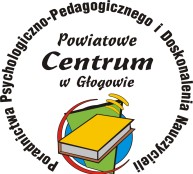 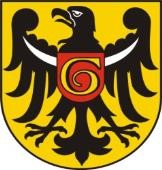 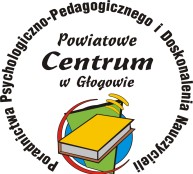 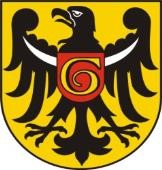     Pedagogicznego i Doskonalenia Nauczycieli                                       Powiatowy Ośrodek Doradztwa Metodycznego                                   67-200 Głogów, ul. Jedności Robotniczej 38                               tel. 76 833 32 11, 76 838 42 93                                            www.pcpppidn.eu◦ sekretariat@pcpppidn.eu       Regulamin konkursu dla nauczycieli wychowania przedszkolnego na ciekawy i oryginalny scenariusz zabaw i zajęć ruchowychPRZEDSZKOLAK W RUCHUKonkurs przeznaczony jest dla nauczycieli wychowania przedszkolnego.I. Organizator:  PCPPPiDN w Głogowie,   ul. Jedności Robotniczej 38 tel. (76) 838 42 93 Osoba odpowiedzialna za konkurs Monika Łyskawa doradca metodyczny wychowania przedszkolnego.II . Założenia organizacyjne. W konkursie mogą wziąć udział nauczyciele wychowania przedszkolnego z miasta 
i powiatu głogowskiego. Warunkiem udziału w konkursie jest zapoznanie się 
z niniejszym regulaminem, dostarczenie scenariusza autorskich zabaw lub zajęć 
w temacie „Przedszkolak w ruchu”, karty zgłoszenia i załączników. Przedmiotem konkursu są opracowane autorskie scenariusze zabaw lub zajęć ruchowych przeznaczone dla dzieci przedszkolnych, opatrzone zdjęciami lub krótkim filmikiem z ich realizacji. Scenariusze należy dostarczyć do dnia 29.02.2024 r. Rozstrzygnięcie konkursu do 20.03.2024 r.III. Temat: PRZEDSZKOLAK W RUCHU          W zakres tematyki wchodzą autorskie scenariusze nauczycieli na kreatywne zabawy 
i zajęcia ruchowe w przedszkolu. Każdy z uczestników może przygotować jeden scenariusz. Prace należy przesłać do 29.02.2024 na adres e-mail: monika.lyskawa@pcpppidn.eu lub dostarczyć w wersji papierowej do siedziby Powiatowego Ośrodka Doradztwa Metodycznego w Głogowie, ul. Jedności Robotniczej 38, w podpisanych kopertach KONKURS DLA NAUCZYCIELI ,,PRZEDSZKOLAK W RUCHU’’. Do scenariusza konkursowego prosimy dołączyć pisemne zgłoszenie uczestników na karcie zgłoszeniowej oraz załączniki do regulaminu  -	zał. nr 1 - zgoda na publikację danych na stronie internetowej,           Powiatowe Centrum Poradnictwa Psychologiczno-                                                                  Pedagogicznego i Doskonalenia Nauczycieli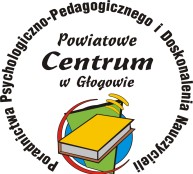 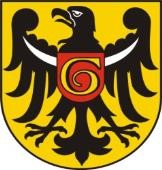 Powiatowy Ośrodek Doradztwa Metodycznego67-200 Głogów, ul. Jedności Robotniczej 38 tel. 76 833 32 11, 76 838 42 93www.pcpppidn.eu◦ sekretariat@pcpppidn.eu-	zał. nr 2 - zgoda na publikację wizerunku (dla dzieci biorących udział  
w nagrywanych filmach lub zamieszczonych do prac konkursowych zdjęciach,  W razie pytań kontakt Monika Łyskawa tel. 663 082 322.IV. Cele konkursu: aktywizowanie nauczycieli do kreatywnego tworzenia własnych scenariuszy zabaw i zajęć ruchowych dzielenie się wiedzą z innymi nauczycielami poprzez publikowanie prac konkursowych na stronie PODM Głogów oraz Facebooku,realizacja kierunków polityki oświatowej państwa w roku szkolnym 2023/2024 dot. wspierania nauczycieli w podejmowaniu inicjatyw/działań w zakresie zachęcania i wspierania uczniów do rozwijania ich aktywności fizycznej, wspomaganie rozwoju ruchowego dzieci, integrowanie dzieci podczas zabawach 
z rówieśnikami motywowanie przedszkolaków do aktywności poprzez zabawy i zajęcia ruchowe.V. Kryteria oceny: dobór zabaw lub zajęć ruchowych do wieku i możliwości uczestników,poprawność merytoryczna i metodyczna zajęć w zależności od grupy wiekowej (metody, czas trwania, dobór przyborów, pomocy),załączenie do scenariusza zdjęć lub filmiku potwierdzających jego realizację.Zasady konkursu Przedmiotem konkursu jest autorski, scenariusz nauczyciela wykonany
 w sposób określony przez Organizatora. Przewidziane są nagrody za I, II i III miejsce. Uroczyste ogłoszenia wyników i wręczenie nagród odbędzie się do dnia 20.03.2024. Zwycięzcy konkursu o wynikach zostaną powiadomieni pocztą elektroniczną lub telefonicznie. Uroczyste wręczenie nagród odbędzie się w PODM Głogów w wyznaczonym przez organizatora terminie.            Powiatowe Centrum Poradnictwa Psychologiczno-                      Pedagogicznego i Doskonalenia NauczycieliPowiatowy Ośrodek Doradztwa Metodycznego67-200 Głogów, ul. Jedności Robotniczej 38 tel. 76 833 32 11, 76 838 42 93www.pcpppidn.eu◦ sekretariat@pcpppidn.euVII. POSTANOWIENIA KOŃCOWE Organizator jest uprawniony do zmiany postanowień niniejszego Regulaminu, o ile nie wpłynie to na pogorszenie warunków uczestnictwa w Konkursie. 